Протокол заседания общественной комиссии по обсуждению, согласованию и утверждению перечня мероприятий по благоустройству территорий и рассмотрению и утверждению дизайн-проектов благоустройства общественных территорий муниципальной программы «Формирование современной городской среды на территории муниципального образования Тюльганский поссовет Тюльганского района Оренбургской области».п. Тюльган                                                                                                     «28» февраля 2020г.Присутствовали:С.В. Юров – Председатель Комиссии, Глава администрации МО Тюльганский поссовет;Ю.Н. Сухинин – Заместитель председателя Комиссии, заместитель Главы администрации МО Тюльганский поссовет;Члены Комиссии:И.В. Мазурина – главный архитектор Тюльганского района (по согласованию);Г.Т. Хасанов – директор МБУ «Тюльганское эксплуатационное предприятие»И.В. Сидорова – специалист первой категории по градостроительной деятельности, вопросам ЖКХ и дорожного хозяйства;И.Х. Валеев – руководитель Местного исполкома местного отделения ВПП "ЕДИНАЯ РОСССИЯ" Тюльганского района Оренбургской области;К.А. Реброва – член Всероссийской общественной организации «Молодая Гвардия»     Вступительное слово – Главы поссовета Тюльган Тюльганского района Оренбургской области С.В. Юров о необходимости благоустройства пешеходной зоны по ул. Октябрьская п. Тюльган, не четная сторона улицы, для комфортного проживания населения п. Тюльган.Повестка дня:     1. Рассмотрение, обсуждение и утверждение перечня мероприятий по благоустройству территорий п. Тюльган.           По первому вопросу:представлен на обозрение перечень мероприятий по благоустройству территорий п. Тюльган. В перечень данных мероприятий вошла одна общественная территория по адресу: Оренбургская область Тюльганский район п. Тюльган ул. Октябрьская, пешеходная зона по нечетной стороне улицы. Предложено утвердить данный перечень и включить данное мероприятие в государственную программу «Комплексное развитие сельских территорий Тюльганского района Оренбургской области на 2021-2025 гг». Мероприятие выполнить в течении 2021-2023 гг. Предложений и замечаний по данному вопросу не поступало.Результат голосования: «ЗА» - 7 голосов, «ПРОТИВ» - нет, «ВОЗДЕРЖАЛСЯ» - нет.РЕШИЛИ: Утвердить перечень мероприятий по благоустройству пешеходной зона по ул. Октябрьская п. Тюльган, нечетная сторона улицы, и включить данное мероприятие в государственную программу «Комплексное развитие сельских территорий Тюльганского района Оренбургской области на 2021-2025 гг». Мероприятие выполнить в течение 2021-2023 гг.Результат голосования: «ЗА» - 7 голосов, «ПРОТИВ» - нет, «ВОЗДЕРЖАЛСЯ» - нет.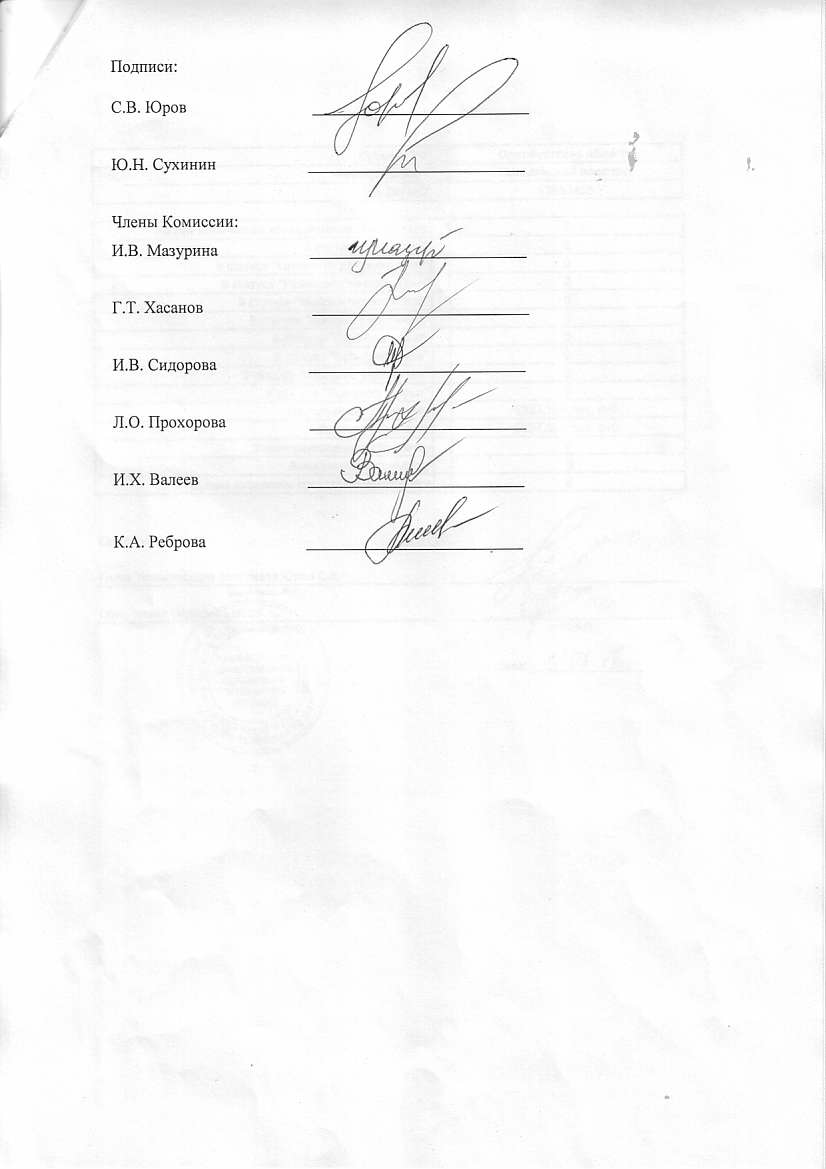 